                                    Cas nr.554-13-2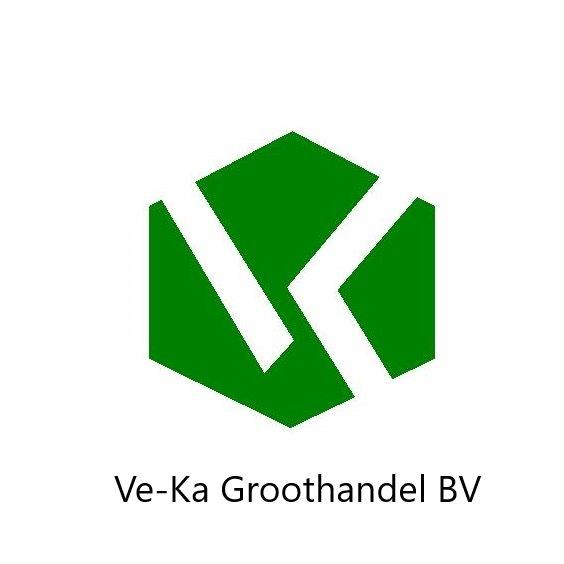                                                                                            EC nr. 209-062-5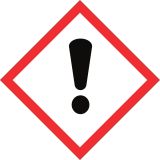 waarschuwingLithiumcarbonaat C-3125H-302 schadelijk bij inslikkenH-319 veroorzaakt ernstige oogirritatieP-280 beschermende kledij dragenP-301 na inslikken onmiddellijk antigifcentrum of arts raadplegen.P-312 bij onwel voelen direct antigifcentrum of arts raadplegen.P-305bij contact met de ogen onmiddellijk afspoelen met water.P351 voorzichtig afspoelen met water gedurende een aantal minuten P-338 contact lenzen verwijderen.P-501 De inhoud en de verpakking verwerken volgens de plaatselijke/regionale/internationale /nationale voorschriftenVe-ka groothandel. B.v. industrieweg 7a 6621 BD Dreumel 0487571667